令和5年度　食品表示法研修会参加申込書必要事項を記入のうえ、メールまたはFAXにて下記へお申し込みください。申込締切：令和5年9月１１日（月）【記入欄】【参加者】※本申込書の記載情報は、研修会運営に係る目的にのみ使用します。☆　6次化イノベーター個別相談会　☆6次化イノベーターの個別相談会に参加を（　　希望します　　・　　希望しません　　）参加希望の方は、ご相談内容をご記入ください。なお、応募者多数の場合は、専門家・相談時間について調整させていただく場合があります。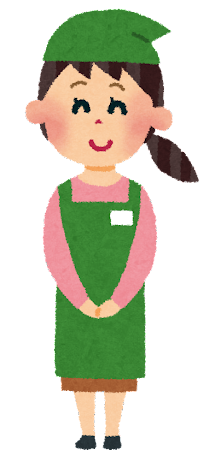 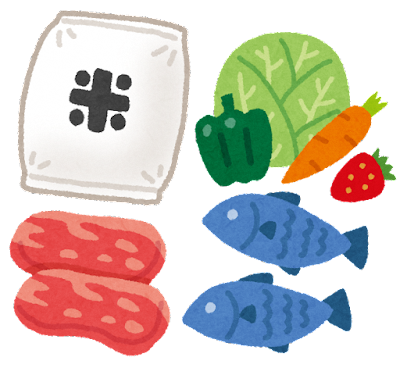 ①品質事項について　13:35～14:05（原料原産地表示制度など）担当：県いわき農林事務所企画部②衛生事項について　14:10～14:40（アレルゲン、賞味期限、保存方法など）担当：いわき市保健所生活衛生課③保健事項について　14:45～15:15（栄養表示、機能性表示食品など）担当：いわき市保健所地域保健課④質疑応答　15:15～15:30裏面の参加申込書に必要事項を記入の上、9月11日（月）までにメールまたはFAXでお申し込みください。主催：福島県いわき農林事務所お問合せ：0246-24-6197申込日：申込担当者名：電話番号：　　　　E-mail：会社名・屋号等氏名食品関連事業の経験年数【当日取り上げて欲しい内容や、事前の質問】（当日、全ての内容にはお応えできない場合があります。）相談テーマを選び〇を付けてください→　商品企画・開発　/　ブランディング　/　ECサイト企画運用　/　SNS活用　/　その他